Ward Grant Application Formfor projects to be completed within the period 1 April 2020 to 31 March 2021DO YOU NEED SOME HELP OR ADVICE?Before you start, you might like to contact us for an informal discussion or for help filling in the form. You can contact your Community Involvement directly. Alternatively, contact us by email: shapingneighbourhoods@york.gov.uk, call us on (01904) 551832 or write to us at Communities and Equalities Team, City of York Council, West Offices, Station Rise, YO1 6GA and ask for a officer responsible for the ward that you are applying to.  Please make sure that you complete all sections of this form. The information is used to assess eligibility and priority for the grants at ward team meetings. Incomplete applications will not be considered. If you have any queries, please do not hesitate to contact us.  Approved grants will be paid by direct banking transfers (BACS). Please note that cheques cannot be made payable to an individual.DECLARATIONThis is to confirm that the information given in this form is correct to the best of my knowledge; that the group named on page 1 of this form is a not-for-profit community group or a neighbourhood-based voluntary organisation and that I am authorised to sign on behalf of the group.I give permission for City of York Council to record my details and the organisation’s details and to publicise successful grant applications.NOW please check you have:completed all the form and signed it; added any extra pages and copies of any relevant documents;included estimates and price lists as required;included a copy of your constitution;included a copy of your latest bank account statements; included a copy of your most recent accounts;included your bank details where appropriate.If you send an incomplete pack, this may delay the processing of your application. Fair Processing Information for Grant Application FormsCity of York Council will use the information you provide on this form for the administration of grant aid. Your group or organisation's contact details will be added to a database held by City of York Council for the processing of grant aid and for consultation purposes. The Council may also use the information you provide to ensure that all its other information systems are up to date. The award of grants is reported publicly. All information held by the council is liable to disclosure under the Freedom of Information Act unless it is exempt.If you have any queries concerning the protection of personal privacy or publication of information please contact the City of York Council's Information Management Officer at foi@york.gov.uk or call (01904) 552933.A large text version of this leaflet is available on request: (01904) 551832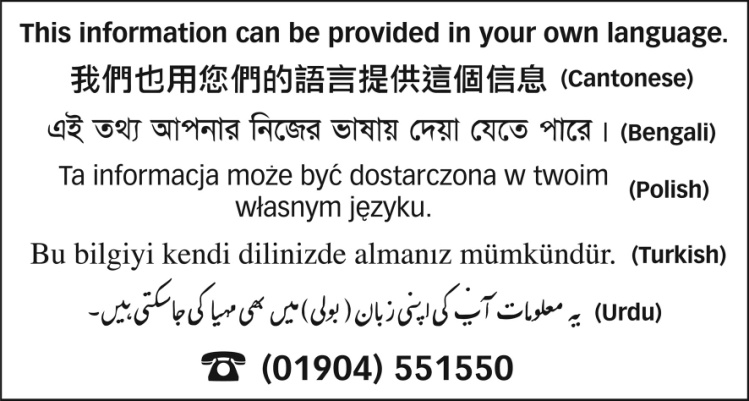 Name of group11Address for group and contact information2                                                              postcode:   telephone:                                                                                                             email:          2                                                              postcode:   telephone:                                                                                                             email:          Name of contact personThe person in the group we can contact about this application.Name of contact personThe person in the group we can contact about this application.3aposition in group:            (e.g. chair, active member)Contact addressThe contact person’s address and contact information (if different from the group’s).3btelephone:                                                                                                               email:                                                                                                                     3btelephone:                                                                                                               email:                                                                                                                     Which ward are you applying to?4Your proposal Your proposal Your proposal Your proposal Tell us about what you want to do (describe the project/activity):5a5a5aWho will benefit from your proposal and what do you think the benefits will be to people living in the ward?5b5b5bHow would you involve the local community in the project?5c5c5cHow would you involve the local community in the project?How does your project / activity contribute to addressing the ward priorities in this ward?5d5d5dIs your group...?  A registered charityA voluntary organisationA community interest group     Other type of group (please give details):If you are organising a public event, does your group have public liability insurance?   6aYes / NoIf yes, please give the charity no.:Yes / NoYes / NoYes / No (please give details)6aYes / NoIf yes, please give the charity no.:Yes / NoYes / NoYes / No (please give details)6aYes / NoIf yes, please give the charity no.:Yes / NoYes / NoYes / No (please give details)Tell us a bit about your group (what does your group do?)6b6b6bDoes your group have a constitution or other governing documents?    Yes  /  NoIf no, you will need a sponsor, please contact us to discuss.  If yes, you will need to include a copy of your constitution with this application.Does your group have a constitution or other governing documents?    Yes  /  NoIf no, you will need a sponsor, please contact us to discuss.  If yes, you will need to include a copy of your constitution with this application.Does your group have a constitution or other governing documents?    Yes  /  NoIf no, you will need a sponsor, please contact us to discuss.  If yes, you will need to include a copy of your constitution with this application.     6cHow much will your proposal cost?What do you need to carry out your project and if you have to pay for this, what is the estimated cost?  How much will your proposal cost?What do you need to carry out your project and if you have to pay for this, what is the estimated cost?  7a7a7bPlease give the amount of grant you are asking       the Ward for:                                                                         7bPlease give the amount of grant you are asking       the Ward for:                                                                         7bPlease give the amount of grant you are asking       the Ward for:                                                                         7bPlease give the amount of grant you are asking       the Ward for:                                                                         How will you fund the difference (if any)?7c7cTell us about your group’s finances 8(Please supply your bank details: bank name, address a/c no and sort code)Please enclose your group’s most recent accounts and last two bank statements.8(Please supply your bank details: bank name, address a/c no and sort code)Please enclose your group’s most recent accounts and last two bank statements.Have you applied for funding from this or any other wards in the past 12 months? Have you applied for any other funding as part of this project?(If yes, please provide details):9SignedNAME (block capitals)Position in groupDateSponsor’s signature/detailsConfirming that they have read, agree with and have a copy of this application(Only necessary if your group is not constituted and/or does not have its own bank account.) Sponsor’s signature/detailsConfirming that they have read, agree with and have a copy of this application(Only necessary if your group is not constituted and/or does not have its own bank account.) DateDatePlease return this form to: 	 shapingneighbourhoods@york.gov.ukAlternatively, you can post it to:Communities and Equalities TeamCity of York CouncilWest OfficesStation RiseYorkYO1 6GA	